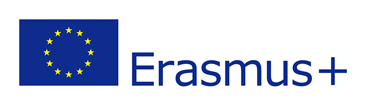 Załącznik nr 3ZGODA RODZICÓW/OPIEKUNÓW PRAWNYCHna wyjazd zagraniczny dziecka w ramach projektu„Hand in hand for the climate” program Erasmus+Wyrażam zgodę na udział mojego dziecka ..........................................(imię i nazwisko ucznia) w wyjeździe do ...........................................................................(nazwa miejscowości i kraju)           w terminie....................................................................(data).Przyjmuję do wiadomości, że podczas wyjazdu moje dziecko będzie mieszkało w domu jednego z uczniów z kraju goszczącego oraz będzie realizowało program wizyty, ustalony przez kraj goszczący. Uwagi dotyczące zdrowia dziecka (choroby przewlekłe i przyjmowane leki): .............................................................................................................................................................................................................................................................................................................. inne dolegliwości (omdlenia, częste bóle głowy, duszności, choroba lokomocyjna, itd.:  ..................................................................................................................................................................................................................................................................................................... alergie (leki, żywność, inne):.............................................................................................................................................................................................................................................................................................................. Uwagi dotyczące szczególnych potrzeb żywieniowych dziecka: ..............................................................................................................................................................................................................................................................................................................W razie zagrożenia zdrowia lub życia dziecka zgadzam się na jego leczenie szpitalne, zabiegi diagnostyczne, operacje.Oświadczam, że niniejszy dokument zawiera wszystkie znane mi informacje o dziecku, które mogą pomóc w zapewnieniu mu właściwej opieki podczas wyjazdu. Oświadczam, iż zapoznałam/zapoznałem się z założeniami programu Erasmus+ (www.erasmusplus.org.pl) oraz Regulaminem rekrutacji i warunków udziału w projekcie Erasmus+ „Hand in hand for the climate”...........................................................................Data i podpisy rodziców/opiekunów prawnych